18.1.21 To double numbers to 20.Start at any point on the dartboard. Using a dice, work your way around the board and work out the double that you land on e.g. double 8 is 16. You could use counters or practical resources to help you count. Remember to record your answers!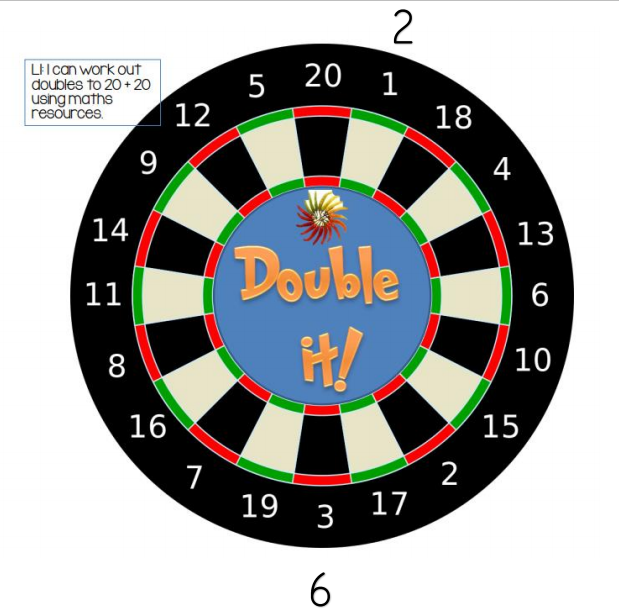 